Памятка "Советы родителям детей с ОВЗ"1. Не считайте обращение к специалисту (неврологу, психиатру или психологу) "клеймом на всю жизнь", не настраивайтесь негативно, если такую консультацию вам предложат воспитатели или учителя. Невозможно помочь детям, не понимая, в чем причина их проблем.2. Обеспечьте ребенку как можно больше впечатлений, систематически знакомьте его с окружающим миром.3. Не ругайте детей, если они неловки, недостаточно сообразительны. Надо помнить, что критика только снижает и без того невысокую самооценку.4. Не фиксируйте внимание ребенка на оценке и тем более не наказывайте за то, что "педагог жалуется". Постарайтесь наладить контакт с учителем, расскажите ему об особенностях сына (дочери, попытайтесь разработать совместную стратегию обучения.5. Не оценивайте неудачи ребенка как проявление лени или "плохого" характера, не стремитесь к тому, чтобы он соответствовал "нормальным", на ваш взгляд, критериям.6. Внимательно относитесь к жалобам детей на головную боль, усталость, плохое самочувствие, ведь в большинстве случаев это объективные показатели затруднений, испытываемых ребенком в процессе обучения.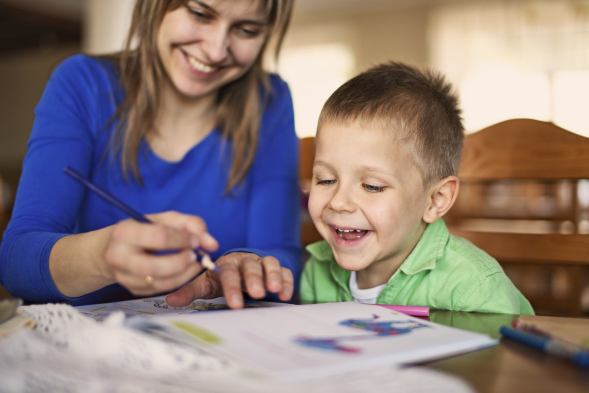 